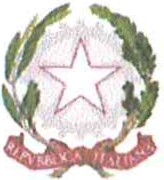 ISTITUTO COMPRENSIVO STATALE 64 RODARI – MOSCATIVIA LOMBARDIA, 28 80145 – NAPOLITel-/fax 081.754.46.39DOMANDA DI CANDIDATURA PER LA FUNZIONE STRUMENTALE ANNO   SCOLASTICO  2018/2019Il/La   sottoscritta/o ____________________	nata  a ______________il__________Indeterminato  presso  codesto Istituto in  servizio nell'ordine  di  Scuola_____________CHIEDEdocentea tempodi essere nominata  responsabile  della funzione  strumentale relativa  a (barrare l'area  specifica)Ciascuna  candidatura  dovrà  essere corredata daCurriculum vitaePiano di azioni relativo all'area di competenza cheTenga conto della situazione reale della scuola e delle sue prioritàEspliciti gli obiettivi realizzabili nell'arco dell'anno scolasticoDefinisca le figure professionali della scuola con le quali si intende realizzare il proprio intervento (FF.SS., Fiduciari, Referenti, Agenzie esterne,-.)NAPOLI	FIRMATIPOLOGIA INCARICOCOMPITIO AREA IGESTIONE DL PIANO DELL'OFFERTA FORMATIVA (PTOF)Revisione annuale del PTOFProgettazione d'Istituto (es. Appro.fòndimento Materie Letterarie)Revisione Unità di ApprendimentoElaborazione di griglie di valutazione per prove strutturate in ingresso, in itinere ejìnaliRevisione criteri di valutazione degli alunniElaborazione della modulistica nell 'area didattica (Piano di StudiPersonalizzato,  Relazioni finali,   Certifìcazione per competenze,ecc.)Elaborazione di percorsi interdisciplinariProgettazione e realizzazione di eventi e manifestazioniElaborazione di indicatori di monitoraggio e modalità di rilevazione relativi alle azioni previste dal Piano diMiglioramento/PotenziamentoElaborazione di schede/questionari per il monitoraggio dei risultatiValutazione dei risultati raccoltiAutovalutazione d'ltiLuloRevisione RAVProgettazione articolata delle azioni previste nel Piano di Miglioramento per la creazione dei diversiprogetti dipotenziamento e di recupero con la consapevole gestione dei docenti, previsti  dalla legge  107, dell'organico  di potenziamentoO  AREA 2SOSTEGNO AL LAVORO DEI DOCENTIGestione del Portale ArgoFormazione dei docenti di nuova nomina su/l'utilizzo di strumenti informaticiSupporto ai docenti per l'utilizzo di stn,menti informatici e multimedialiGestione pagelle infonnato elettronicoCura della documentazione informato digitaleRealizzazione di un archivio digitale di materiali didatticiGestione procedure per le elezioni degli organi collegiali dellascuola previstiO AREA 3INTERVENTI E SERVIZI PER STUDENTICoordinamento e gestione intema delle uscite didatticheCoordinamento e gestione interna dei viaggi di istruzioneStesura degli itinerari per le visite guidate, cura delle autorizzazioni e di tutta la documentazione necessaria per le uscitedidattiche programmate   dal CdCOrganizzazione di eventi e man!fèstazioni chepromuovano le Letteratura ed il CinemaFormulazione diproposte per l'ampliamento del.fondo delle biblioteca e della videotecaGestione man{/èstazioni della scuola aperte al territorioGestione attività di continuità con la scuola dell'infanzia, primariae secondaria diprimo gradoGestione attività di orientamento con le scuole secondarie di secondo grado   O AREA 4SOSTEGNO E DISPERSIONERevisione del Regolamento interno alunni e del Patto di Corresponsabilità educativaCoordinamento docenti di sostegnoCura della documentazione relativa agli alunni diversamente abiliStesura del Piano Annuale per l'inclusioneCoordinamento delle attività di inclusione per alunni con bisogni educativi specialiCoordinamento attività con le ASLGestione integrata di singoli progetti o progetti in rete con altre scuole/enti /oca/i/associazioni inerenti l'inclusioneCoordinamento rapporti con lefamiglieCoordinamento azionifìnalizzate allaprevenzione della dispersione scolasticaO AREA 5GESTIONE PUBBLICITA' ATTIVITA 'SCOLASTICA E SITO D'ISTITUTOGestione del sito del!a scuola (revisione organigramma, elaborazionejimzionigramma)Raccolta ed organizzazione del materiale prodotto (fòto, cartelloni ...) per lapubblicazione multimedia/ePredisposizione multimediale per la diffusione degli impegni interni ed esterni (preparazione Collegi, assemblee genitori, open- day, mantfestazioni ...)